f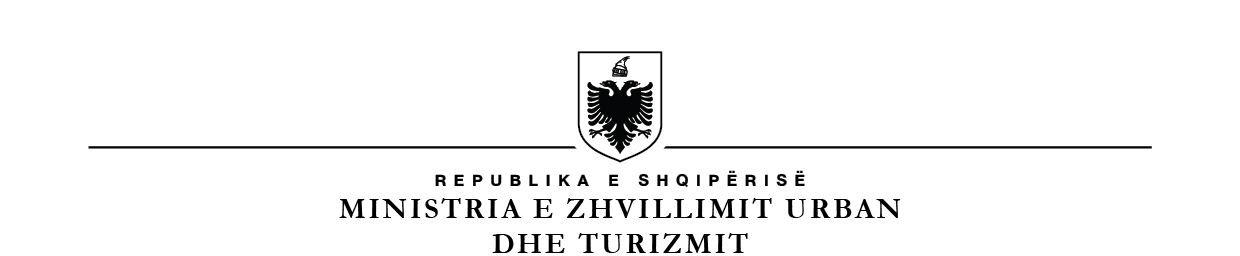 KUVENDI                                                                 PROJEKTLIGJNr_________, datë_________2022PËRDISA NDRYSHIME NË LIGJIN NR. 9154, DATË 6.11.2003 “PËR ARKIVAT”Në mbështetje të neneve 78 dhe 83 pika 1 e Kushtetutës, me propozim të Këshillit të Ministrave:KUVENDI I REPUBLIKËS SË SHQIPËRISËVENDOSI:Në ligjin nr. 9154, datë 6.11.2003 “Për Arkivat”, bëhen këto shtesa dhe ndryshime:Neni 1Neni 9 ndryshohet si më poshtë:Fondi arkivor kombëtar ruhet, përpunohet, administrohet dhe shërbehet nga rrjeti arkivor kombëtar i Republikës se Shqipërisë.Rrjeti arkivor i Republikës së Shqipërisë përbëhet nga:Drejtoria e Përgjithshme e Arkivave;Arkivat e përhershme, ku bëjnë pjesë:Arkivi Qendror Shtetëror; Arkivat shtetërore të tipologjisë (Arkivi Qendror Shtetëror i Filmit; Arkivi Qendror Teknik i Ndërtimit);Arkivat shtetërorë të sistemit (Arkivi i Punëve të Brendshme, Arkivi i Forcave të Armatosura, Arkivi i Drejtësisë);Arkivi Historik dhe Diplomatik i Republikës së Shqipërisë;Arkivat Shtetërorë Vendorë.Arkivat në veprim, ku bëjnë pjesë:Arkivat në veprim të institucioneve shtetëroreArkivat qendrore në veprimArkivat privatë.Neni 2Neni 13 ndryshohet si më poshtë:Në varësi të drejtpërdrejtë administrative të Drejtorisë së Përgjithshme të Arkivave janë Arkivi Qendror Shtetëror, arkivat shtetërore vendore dhe arkivat e sistemit. Arkivat e tjerë të përhershëm dhe në veprim janë në varësi të titullarit të institucionit përkatës.Arkivat e tjerë, që bëjnë pjesë në rrjetin arkivor të Republikës së Shqipërisë, kanë varësi metodologjike-profesionale nga Drejtoria e Përgjithshme e Arkivave.Neni 3Neni 17 ndryshohet si më poshtë:Arkivi Qendror Shtetëror ruan, përpunon dhe administron dokumente që janë:trashëguar nga shteti shqiptar nga periudha parashtetërore;krijuar nga autoritetet publike deri në vitin 1944;krijuar nga organet partiake, deri në vitin 1991; ç) krijuar nga autoritetet qendrore publike pa kufizim kohorë, me përjashtim të atyre që ruhen në arkivat e sistemit, në arkivat e tjerë të përhershëm.krijuar nga autoritetet e tjera publike joqendrore pas vitit 1944, por janë të vetme në llojin e tyre;dh) krijuar prej subjekteve e personave juridikë dhe fizikë privatë, të kaluara në pronësi të shtetit para datës 29.6.1993.të dhuruara nga personat fizik dhe juridik privat, dhe që vlerësohen si dokumente me Rëndësi Historike Kombëtare, nga Komisioni i Përhershëm i Ekspertëve.Neni 4Neni 19 ndryshohet si më poshtë:Arkivat e tipologjisë janë Arkivi Qendror Shtetëror i Filmit dhe Arkivi Qendror Teknik i Ndërtimit. Arkivi Qendror Shtetëror i Filmit ruan, përpunon, administron dhe shërben dokumentet në figurë, në zë dhe në lëvizje. Arkivi Qendror Teknik i Ndërtimit ruan, përpunon administron dhe shërben të gjitha dokumentet teknike të prodhuara nga autoritetet publike në Republikën e Shqipërisë, sipas afateve të përcaktuara në këtë ligj, si edhe dokumente teknike të dhuruara.Këto arkiva japin ndihmë metodologjike profesionale në arkivat në veprim për dokumente të tipologjisë përkatëse.Neni 5Neni 20 ndryshohet si më poshtë:Arkivat shtetërorë të sistemit janë Arkivi i Punëve të Brendshme, Arkivi i Forcave të Armatosura dhe Arkivi i Drejtësisë.Arkivi i Punëve të Brendshme ruan dhe administron të gjitha dokumentet e krijuara nga institucionet në varësi të ministrisë përgjegjëse për rendin publik, pas vitit 1944, me përjashtim të atyre që i përkasin arkivave të tipologjisë, pas dorëzimit të tyre sipas përcaktimeve të këtij ligji.Arkivi i Forcave të Armatosura ruan dhe administron të gjitha gjitha dokumentet e krijuara nga institucionet në varësi të ministrisë përgjegjëse për forcat e armatosura, pas vitit 1944, me përjashtim të atyre që i përkasin arkivave të tipologjisë, pas dorëzimit të tyre sipas përcaktimeve të këtij ligji.Arkivi i Drejtësisë ruan dhe administron të gjitha dokumentet e krijuara nga institucionet e sistemit gjyqësor, sistemit të prokurorisë dhe organeve kushtetuese të sistemit të Drejtësisë, pas vitit 1944, me përjashtim të atyre që i përkasin arkivave të tipologjisë, pas dorëzimit të tyre sipas përcaktimeve të këtij ligji.Neni 6Neni 21 ndryshohet si më poshtë:Arkivi Historik dhe Diplomatik është në varësi të drejtëpërdrejtë të ministrit përgjegjës për punët e jashtme. Ai përpunon, ruan, administron dhe shërben:dokumentet e krijuara nga institucionet në varësi të ministrisë përgjegjëse për punët e jashtme;dokumentet e krijuara nga institucionet e tjera përgjegjëse për çështjet e jashtme, diasporës, integrimit dhe fushave të ndërlidhura me to, në rastet kur nuk janë pjesë e kësaj ministrie. Institucionet  e përcaktuara në shkronjën b, pika 1, e këtij neni, caktohen me udhëzim të përbashkët të ministrit përgjegjës për punët e jashtme dhe të Drejtorit të Përgjithshëm të Arkivave.Neni 7Neni 22 ndryshohet si më poshtë:Arkivat shtetërorë vendorë ruajnë dhe administrojnë dokumentet e institucioneve shtetërore vendore, që veprojnë brenda njësisë administrativo-territoriale përkatëse, me përjashtim të atyre që ruhen nga arkivat e sistemit dhe arkivat e tipologjisë dhe që janë:krijuar nga organet e pushtetit vendor pas vitit 1944;b) krijuar nga institucionet vendore të autoriteteve publike pas vitit 1944;c) ruajtur në arkivat vendore prej 29.6.1993, pavarësisht formës së krijimit.Neni 8Neni 24 ndryshohet si më poshtë:Arkivat qendrorë në veprim janë arkivat e ngritura në varësinë e një autoriteti qendror publik të cilat ruajnë, përpunojnë, administrojnë dhe shërbejnë dokumentacionin e një tiplogjie të veçantë të përcaktuar në nenin 43, gërma b) të këtij ligji, deri në përmbushjen e afatit të përcaktuar për dorëzimin në arkivin e përhershëm.Arkivat në veprim të autoriteteve publike dorëzojnë në arkivin qendror në veprim, përkatës dokumentet e tipologjisë, sipas afateve të përcaktuara në aktin e krijimit të tyre.Krijimi dhe rregullat e funksionimit dhe organizimit të arkivave qendrore në veprim bëhen me vendim të Këshillit të Ministrave.Neni 9Neni 41, pika 2, ndryshohet si më poshtë:Aktet ligjore, nënligjore dhe rregullative mbi dokumentin elektronik, miratohen nga organet e parashikuara në legjislacionin përkatës, pas miratimit paraprak të Drejtorisë së Përgjithshme të Arkivave.Neni 10Neni 42 ndryshohet si më poshtë:Dokumentet  arkivore,  me  mbarimin  e  afatit  të  shërbimit  operativ, pranë  arkivave  të institucioneve  fondkrijuese ose arkivave qendrore në veprim,  sipas këtij ligji, dorëzohen  prej tyre për  ruajtje  dhe  administrim  në  arkivat  përkatës të përhershëm, të përpunuara dhe të inventarizuara, sipas rregullave të përcaktuara nga Drejtoria e Përgjithshme e Arkivave.Neni 11Neni 43 ndryshohet si më poshtë:Dorëzimi i dokumenteve të autoriteteve publike në arkivin e përhershëm përkatës, sipas nenit 9 të këtij ligji, bëhet sipas këtyre afateve:dokumentet administrative, tekniko-shkencore dhe në figurë, në zë e në lëvizje dorëzohen jo më herët se 15 vjet dhe jo më vonë se 25 vjet nga viti i krijimit të tyre. regjistrat e akteve të gjendjes civile, amzat shkollore, si dhe çdo dokument tjetër që i nevojitet qytetarit përgjatë gjithë jetës së tij dhe klasifikohet si dokument me Rëndësi Historike Kombëtare nga Drejtoria e Përgjithshme e Arkivave, dorëzohen 120 vjet nga viti i krijimit të tyre. dokumentet e klasifikuara "sekret shtetëror" dorëzohen pas deklasifikimit te tyre. Deklasifikimi bëhet nga autoriteti klasifikues.Këshilli i Lartë i Arkivave vendos afatet për tipologji të tjera, në përputhje me vlerën e tyre operative, të paparashikuara në pikën 1 të këtij neni.Institucionet joshtetërore dhe personat juridikë e fizikë privatë që me legjislacionin specifik të rregullimit të tyre kanë dokumentacion ruajtja e të cilit është i detyrueshëm për shkak të funksionit publik, të shpallur RHK nga Drejtoria e Përgjithshme e Arkivave, dorëzojnë dokumentacionin në përputhje me afatet të përcaktuara me urdhër të përbashkët të Drejtorisë së Përgjithshme të Arkivave dhe mifnistrisë përgjegjëse të fushës së veprimtarisë së tyre.Neni 12Neni 82 ndryshohet si më poshtë:Leja për paraqitjen e dokumenteve te fondit arkivor kombëtar ne mjedise ndërkombëtare jepet nga Këshilli i Ministrave, pas mendimit paraprak të Drejtorisë së Përgjithshme të Arkivave.Neni 13Neni 89 ndryshohet si më poshtë:Punonjësi i rrjetit arkivor të Republikës së Shqipërisë respekton Kodin Deontologjik Ndërkombëtar të Arkivistëve. Drejtoria e Përgjithshme e Arkivave, vetë ose në bashkëpunim me institucione të arsimit të lartë dhe/ose autoritetin përgjegjës për trajnimin dhe kualifikimin e nëpunësve të administratës shtetërore, zhvillon trajnime dhe/ose praktika arkivore, të thelluara ose afatshkurtra, e pajis me dëshmi, nëpunësit e rrjetit arkivor dhe individë të tjerë që kërkojnë të punësohen në rrjetin arkivor. Neni 14Fjalët “i/e numerizuar/a” ndryshohen në “elektronike” në të gjithë tekstin/përmbajtjen e ligjitKudo ku përmendet rrjeti arkivor kombëtar të zëvendësohet me rrjeti arkivor i Republikës së Shqipërisë.Neni 15ShfuqizimeNenet 36, 37, 38, 40, 63, 65, 66, 67, 71, 72, pikat 2 dhe 3 të nenit 12, shfuqizohen.Kudo ku përmendet neni 9 i ligjit, shfuqizohen shkronjat pasardhëse “a”, “b”, “c”, “ç”, “d”, “dh” dhe “e”, në të gjithë tekstin/përmbajtjen e ligjit.Neni 16Dispozita kalimtareDokumentet e klasifikuara “sekret shtetëror” që ndodhen në arkivat e përhershëm jepen për njohje dhe shfrytëzim, ose mund të kufizohet dhënia e tyre, sipas kërkesave të legjislacionit për informacionin e klasifikuar, deri në deklasifikimin e tyre të plotë.Neni 13, pika 1, hyn në fuqi vitin pasardhës të hyrjes në fuqi të ligjit. Ngarkohen institucionet përgjegjëse të miratojnë aktet e nevojshme nënligjore për strukturën/organikën dhe buxhetin e Drejtorisë së Përgjithshme të Arkivave, në varësi të nevojave të reja.Neni 17Hyrja në fuqiKy ligj hyn në fuqi 15 ditë pas botimit në Fletoren Zyrtare.KRYETARLINDITA NIKOLLA